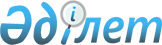 Мәслихаттың 2021 жылғы 31 желтоқсандағы № 73 "Жангелдин ауданы ауылдарының, ауылдық округтерінің 2022-2024 жылдарға арналған бюджеттері туралы" шешіміне өзгерістер енгізу туралыҚостанай облысы Жангелдин ауданы мәслихатының 2022 жылғы 18 мамырдағы № 107 шешімі
      Жангелдин аудандық мәслихаты ШЕШТІ:
      1. Мәслихаттың "Жангелдин ауданы ауылдарының, ауылдық округтерінің 2022-2024 жылдарға арналған бюджеттері туралы" 2021 жылғы 31 желтоқсандағы № 73 шешіміне мынадай өзгерістер енгізілсін:
      көрсетілген шешімнің 1 - тармағы жаңа редакцияда жазылсын:
      "1. Ақкөл ауылының 2022-2024 жылдарға арналған бюджеті тиісінше 1, 2 және 3-қосымшаларға сәйкес, оның ішінде 2022 жылға мынадай көлемдерде бекітілсін:
      1) кірістер – 33 091,8 мың теңге, оның iшiнде:
      салықтық түсімдер бойынша – 1 106,0 мың теңге;
      салықтық емес түсімдер бойынша – 0,0 мың теңге;
      негізгі капиталды сатудан түсетін түсімдер - 0,0 мың теңге;
      трансферттер түсімі бойынша – 31 985,2 мың теңге;
      2) шығындар – 33 416,0 мың теңге;
      3) таза бюджеттік кредиттеу – 0,0 мың теңге, оның ішінде:
      бюджеттік кредиттер – 0,0 мың теңге;
      бюджеттік кредиттерді өтеу – 0,0 мың теңге;
      4) қаржы активтерімен операциялар бойынша сальдо – 0,0 мың теңге, оның ішінде: қаржы активтерін сатып алу – 0,0 мың теңге;
      5) бюджет тапшылығы (профициті) – -324,2 мың теңге;
      6) бюджет тапшылығын қаржыландыру (профицитін пайдалану) – 324,2 мың теңге.";
      көрсетілген шешімнің 3 - тармағы жаңа редакцияда жазылсын:
      "3. Ахмет Байтұрсынұлы ауылының 2022-2024 жылдарға арналған бюджеті тиісінше 4, 5 және 6-қосымшаларға сәйкес, оның ішінде 2022 жылға мынадай көлемдерде бекітілсін:
      1) кірістер – 53 193,1 мың теңге, оның iшiнде:
      салықтық түсімдер бойынша – 817,0 мың теңге;
      салықтық емес түсімдер бойынша – 0,0 мың теңге;
      негізгі капиталды сатудан түсетін түсімдер - 0,0 мың теңге;
      трансферттер түсімі бойынша – 52 359,4 мың теңге;
      2) шығындар – 53 417,0 мың теңге;
      3) таза бюджеттiк кредиттеу – 0,0 мың теңге, оның iшiнде:
      бюджеттік кредиттер – 0,0 мың теңге;
      бюджеттік кредиттерді өтеу – 0,0 мың теңге;
      4) қаржы активтерімен операциялар бойынша сальдо – 0,0 мың теңге, оның ішінде: қаржы активтерін сатып алу – 0,0 мың теңге;
      5) бюджет тапшылығы (профициті) – -223,9 мың теңге;
      6) бюджет тапшылығын қаржыландыру (профицитін пайдалану) – 223,9 мың теңге.";
      көрсетілген шешімнің 5 - тармағы жаңа редакцияда жазылсын:
      "5. Сужарған ауылының 2022-2024 жылдарға арналған бюджеті тиісінше 7, 8 және 9-қосымшаларға сәйкес, оның ішінде 2022 жылға мынадай көлемдерде бекітілсін:
      1) кірістер – 35 350,4 мың теңге, оның iшiнде:
      салықтық түсімдер бойынша – 722,0 мың теңге;
      салықтық емес түсімдер бойынша – 0,0 мың теңге;
      негізгі капиталды сатудан түсетін түсімдер - 0,0 мың теңге;
      трансферттер түсімі бойынша – 34 628,4 мың теңге;
      2) шығындар – 35 538,0 мың теңге;
      3) таза бюджеттiк кредиттеу – 0,0 мың теңге, оның iшiнде:
      бюджеттік кредиттер – 0,0 мың теңге;
      бюджеттік кредиттерді өтеу – 0,0 мың теңге;
      4) қаржы активтерімен операциялар бойынша сальдо – 0,0 мың теңге, оның ішінде: қаржы активтерін сатып алу – 0,0 мың теңге;
      5) бюджет тапшылығы (профициті) – -187,6 мың теңге;
      6) бюджет тапшылығын қаржыландыру (профицитін пайдалану) – 187,6 мың теңге.";
      көрсетілген шешімнің 7 - тармағы жаңа редакцияда жазылсын:
      "7. Ақшығанақ ауылдық округінің 2022-2024 жылдарға арналған бюджеті тиісінше 10, 11 және 12-қосымшаларға сәйкес, оның ішінде 2022 жылға мынадай көлемдерде бекітілсін:
      1) кірістер – 40 164,6 мың теңге, оның iшiнде:
      салықтық түсімдер бойынша – 1 552,0 мың теңге;
      салықтық емес түсімдер бойынша – 0,0 мың теңге;
      негізгі капиталды сатудан түсетін түсімдер - 0,0 мың теңге;
      трансферттер түсімі бойынша – 38 612,4 мың теңге;
      2) шығындар – 40 288,3 мың теңге;
      3) таза бюджеттiк кредиттеу – 0,0 мың теңге, оның iшiнде:
      бюджеттік кредиттер – 0,0 мың теңге;
      бюджеттік кредиттерді өтеу – 0,0 мың теңге;
      4) қаржы активтерімен операциялар бойынша сальдо – 0,0 мың теңге, оның ішінде: қаржы активтерін сатып алу – 0,0 мың теңге;
      5) бюджет тапшылығы (профициті) – -123,7 мың теңге;
      6) бюджет тапшылығын қаржыландыру (профицитін пайдалану) – 123,7 мың теңге.";
      көрсетілген шешімнің 9 - тармағы жаңа редакцияда жазылсын:
      "9. Жаркөл ауылдық округінің 2022-2024 жылдарға арналған бюджеті тиісінше 13, 14 және 15-қосымшаларға сәйкес, оның ішінде 2022 жылға мынадай көлемдерде бекітілсін:
      1) кірістер – 30 584,8 мың теңге, оның iшiнде:
      салықтық түсімдер бойынша – 1 451,0 мың теңге;
      салықтық емес түсімдер бойынша – 35,0 мың теңге;
      негізгі капиталды сатудан түсетін түсімдер - 0,0 мың теңге;
      трансферттер түсімі бойынша – 29 098,6 мың теңге;
      2) шығындар – 32 736,9 мың теңге;
      3) таза бюджеттiк кредиттеу – 0,0 мың теңге, оның iшiнде:
      бюджеттік кредиттер – 0,0 мың теңге;
      бюджеттік кредиттерді өтеу – 0,0 мың теңге;
      4) қаржы активтерімен операциялар бойынша сальдо – 0,0 мың теңге, оның ішінде: қаржы активтерін сатып алу – 0,0 мың теңге;
      5) бюджет тапшылығы (профициті) – -2 152,1 мың теңге;
      6) бюджет тапшылығын қаржыландыру (профицитін пайдалану) – 2 152,1 мың теңге.";
      көрсетілген шешімнің 11 - тармағы жаңа редакцияда жазылсын:
      "11. Шилі ауылдық округінің 2022-2024 жылдарға арналған бюджеті тиісінше 16, 17 және 18-қосымшаларға сәйкес, оның ішінде 2022 жылға мынадай көлемдерде бекітілсін:
      1) кірістер – 23 332,5 мың теңге, оның iшiнде:
      салықтық түсімдер бойынша – 2 037,0 мың теңге;
      салықтық емес түсімдер бойынша – 45,0 мың теңге;
      негізгі капиталды сатудан түсетін түсімдер - 0,0 мың теңге;
      трансферттер түсімі бойынша – 21 250,3 мың теңге;
      2) шығындар – 23 332,5 мың теңге;
      3) таза бюджеттiк кредиттеу – 0,0 мың теңге, оның iшiнде:
      бюджеттік кредиттер – 0,0 мың теңге;
      бюджеттік кредиттерді өтеу – 0,0 мың теңге;
      4) қаржы активтерімен операциялар бойынша сальдо – 0,0 мың теңге, оның ішінде: қаржы активтерін сатып алу – 0,0 мың теңге;
      5) бюджет тапшылығы (профициті) – 0,0 мың теңге;
      6) бюджет тапшылығын қаржыландыру (профицитін пайдалану) – 0,0 мың теңге.";
      көрсетілген шешімнің 1, 7, 10, 19, 25, 34 - қосымшалары осы шешімнің 1, 2, 3, 4, 5, 6 - қосымшаларына сәйкес жаңа редакцияда жазылсын.
      2. Осы шешім 2022 жылғы 1 қаңтардан бастап қолданысқа енгізіледі. Жангелдин ауданы Ақкөл ауылының 2022 жылға арналған бюджеті Жангелдин ауданы Ахмет Байтұрсынұлы ауылының 2022 жылға арналған бюджеті Жангелдин ауданы Сужарған ауылының 2022 жылға арналған бюджеті Жангелдин ауданы Ақшығанақ ауылдық округінің 2022 жылға арналған бюджеті Жангелдин ауданы Жаркөл ауылдық округінің 2022 жылға арналған бюджеті Жангелдин ауданы Шилі ауылдық округінің 2022 жылға арналған бюджеті
					© 2012. Қазақстан Республикасы Әділет министрлігінің «Қазақстан Республикасының Заңнама және құқықтық ақпарат институты» ШЖҚ РМК
				
      Жангелдин аудандық мәслихатының хатшысы 

С. Нургазин
Жангелдин аудандық мәслихатының2022 жылғы 18 мамырдағы№ 107 шешіміне1-қосымшаЖангелдин аудандық мәслихатының2021 жылғы 31 желтоқсандағы№ 73 шешіміне1-қосымша
Санаты
Санаты
Санаты
Санаты
Санаты
Сомасы, мың теңге
Сыныбы
Сыныбы
Сыныбы
Сыныбы
Сомасы, мың теңге
Кіші сыныбы
Кіші сыныбы
Кіші сыныбы
Сомасы, мың теңге
Атауы
Атауы
Сомасы, мың теңге
І. КІРІСТЕР
І. КІРІСТЕР
33091,8
1
Салықтық түсімдер
Салықтық түсімдер
1106,0
01
Табыс салығы
Табыс салығы
200,0
2
Жеке табыс салығы
Жеке табыс салығы
200,0
04
Меншiкке салынатын салықтар
Меншiкке салынатын салықтар
906,0
1
Мүлiкке салынатын салықтар
Мүлiкке салынатын салықтар
30,0
4
Көлiк құралдарына салынатын салық
Көлiк құралдарына салынатын салық
876,0
4
Трансферттердің түсімдері
Трансферттердің түсімдері
31985,2
02
Мемлекеттiк басқарудың жоғары тұрған органдарынан түсетiн трансферттер
Мемлекеттiк басқарудың жоғары тұрған органдарынан түсетiн трансферттер
31985,2
3
Аудандардың (облыстық маңызы бар қаланың) бюджетінен трансферттер
Аудандардың (облыстық маңызы бар қаланың) бюджетінен трансферттер
31985,2
8
Бюджет қаражатының пайдаланылатын қалдықтары
Бюджет қаражатының пайдаланылатын қалдықтары
0,6
01
Бюджет қаражаты қалдықтары
Бюджет қаражаты қалдықтары
0,6
1
Бюджет қаражатының бос қалдықтары
Бюджет қаражатының бос қалдықтары
0,6
Функционалдық топ
Функционалдық топ
Функционалдық топ
Функционалдық топ
Функционалдық топ
Сомасы, мың теңге
Кіші функция
Кіші функция
Кіші функция
Кіші функция
Сомасы, мың теңге
Бюджеттік бағдарламалардың әкімшісі
Бюджеттік бағдарламалардың әкімшісі
Бюджеттік бағдарламалардың әкімшісі
Сомасы, мың теңге
Бағдарлама
Бағдарлама
Сомасы, мың теңге
Атауы
Сомасы, мың теңге
ІІ. ШЫҒЫНДАР
33416,0
01
Жалпы сипаттағы мемлекеттiк көрсетілетін қызметтер
27739,4
1
Мемлекеттiк басқарудың жалпы функцияларын орындайтын өкiлдi, атқарушы және басқа органдар
27739,4
124
Аудандық маңызы бар қала, ауыл, кент, ауылдық округ әкімінің аппараты
27739,4
001
Аудандық маңызы бар қала, ауыл, кент, ауылдық округ әкімінің қызметін қамтамасыз ету жөніндегі қызметтер
19494,4
022
Мемлекеттік органның күрделі шығыстары
8245,0
07
Тұрғын үй-коммуналдық шаруашылық
3974,2
3
Елді-мекендерді көркейту
3974,2
124
Аудандық маңызы бар қала, ауыл, кент, ауылдық округ әкімінің аппараты
3974,2
008
Елді мекендердегі көшелерді жарықтандыру
700,0
009
Елді мекендердің санитариясын қамтамасыз ету
274,2
011
Елді мекендерді абаттандыру мен көгалдандыру
3000,0
08
Мәдениет, спорт, туризм және ақпараттық кеңістiк
1701,8
2
Спорт
1701,8
124
Аудандық маңызы бар қала, ауыл, кент, ауылдық округ әкімінің аппараты
1701,8
028
Жергілікті деңгейде дене шынықтыру-сауықтыру және спорттық іс-шараларды өткізу
1701,8
15
Трансферттер
0,6
1
Трансферттер
0,6
124
Аудандық маңызы бар қала, ауыл, кент, ауылдық округ әкімінің аппараты
0,6
048
Пайдаланылмаған (толық пайдаланылмаған) нысаналы трансферттерді қайтару
0,6
V. Бюджет тапшылығы (профициті)
-324,2
VI. Бюджет тапшылығын қаржыландыру (профицитін пайдалану)
324,2
8
Бюджет қаражатының пайдаланылатын қалдықтары
324,2
01
Бюджет қаражаты қалдықтары
324,2
1
Бюджет қаражатының бос қалдықтары
324,2
01
Бюджет қаражатының бос қалдықтары
324,2Жангелдин аудандық мәслихатының2022 жылғы 18 мамырдағы№ 107 шешіміне2-қосымшаЖангелдин аудандық мәслихатының2021 жылғы 31 желтоқсандағы№ 73 шешіміне7-қосымша
Санаты
Санаты
Санаты
Санаты
Санаты
Сомасы, мың теңге
Сыныбы
Сыныбы
Сыныбы
Сыныбы
Сомасы, мың теңге
Кіші сыныбы
Кіші сыныбы
Кіші сыныбы
Сомасы, мың теңге
Атауы
Атауы
Сомасы, мың теңге
І. КІРІСТЕР
І. КІРІСТЕР
53193,1
1
Салықтық түсімдер
Салықтық түсімдер
817,0
04
Меншiкке салынатын салықтар
Меншiкке салынатын салықтар
817,0
1
Мүлiкке салынатын салықтар
Мүлiкке салынатын салықтар
25,0
4
Көлiк құралдарына салынатын салық
Көлiк құралдарына салынатын салық
792,0
4
Трансферттердің түсімдері
Трансферттердің түсімдері
52359,4
02
Мемлекеттiк басқарудың жоғары тұрған органдарынан түсетiн трансферттер
Мемлекеттiк басқарудың жоғары тұрған органдарынан түсетiн трансферттер
52359,4
3
Аудандардың (облыстық маңызы бар қаланың) бюджетінен трансферттер
Аудандардың (облыстық маңызы бар қаланың) бюджетінен трансферттер
52359,4
8
Бюджет қаражатының пайдаланылатын қалдықтары
Бюджет қаражатының пайдаланылатын қалдықтары
16,7
01
Бюджет қаражаты қалдықтары
Бюджет қаражаты қалдықтары
16,7
1
Бюджет қаражатының бос қалдықтары
Бюджет қаражатының бос қалдықтары
16,7
Функционалдық топ
Функционалдық топ
Функционалдық топ
Функционалдық топ
Функционалдық топ
Сомасы, мың теңге
Кіші функция
Кіші функция
Кіші функция
Кіші функция
Сомасы, мың теңге
Бюджеттік бағдарламалардың әкімшісі
Бюджеттік бағдарламалардың әкімшісі
Бюджеттік бағдарламалардың әкімшісі
Сомасы, мың теңге
Бағдарлама
Бағдарлама
Сомасы, мың теңге
Атауы
Сомасы, мың теңге
ІІ. ШЫҒЫНДАР
53417,0
01
Жалпы сипаттағы мемлекеттiк көрсетілетін қызметтер
51146,7
1
Мемлекеттiк басқарудың жалпы функцияларын орындайтын өкiлдi, атқарушы және басқа органдар
51146,7
124
Аудандық маңызы бар қала, ауыл, кент, ауылдық округ әкімінің аппараты
51146,7
001
Аудандық маңызы бар қала, ауыл, кент, ауылдық округ әкімінің қызметін қамтамасыз ету жөніндегі қызметтер
51110,7
022
Мемлекеттік органның күрделі шығыстары
36,0
07
Тұрғын үй-коммуналдық шаруашылық
1141,9
3
Елді-мекендерді көркейту
1141,9
124
Аудандық маңызы бар қала, ауыл, кент, ауылдық округ әкімінің аппараты
1141,9
008
Елді мекендердегі көшелерді жарықтандыру
420,0
009
Елді мекендердің санитариясын қамтамасыз ету
300,0
011
Елді мекендерді абаттандыру мен көгалдандыру
421,9
08
Мәдениет, спорт, туризм және ақпараттық кеңістiк
1111,7
2
Спорт
1111,7
124
Аудандық маңызы бар қала, ауыл, кент, ауылдық округ әкімінің аппараты
1111,7
028
Жергілікті деңгейде дене шынықтыру-сауықтыру және спорттық іс-шараларды өткізу
1111,7
15
Трансферттер
16,7
1
Трансферттер
16,7
124
Аудандық маңызы бар қала, ауыл, кент, ауылдық округ әкімінің аппараты
16,7
048
Пайдаланылмаған (толық пайдаланылмаған) нысаналы трансферттерді қайтару
16,7
V. Бюджет тапшылығы (профициті)
-223,9
VI. Бюджет тапшылығын қаржыландыру (профицитін пайдалану)
223,9
8
Бюджет қаражатының пайдаланылатын қалдықтары
223,9
01
Бюджет қаражаты қалдықтары
223,9
1
Бюджет қаражатының бос қалдықтары
223,9
01
Бюджет қаражатының бос қалдықтары
223,9Жангелдин аудандық мәслихатының2022 жылғы 18 мамырдағы№ 107 шешіміне3-қосымшаЖангелдин аудандық мәслихатының2021 жылғы 31 желтоқсандағы№ 73 шешіміне10-қосымша
Санаты
Санаты
Санаты
Санаты
Санаты
Сомасы, мың теңге
Сыныбы
Сыныбы
Сыныбы
Сыныбы
Сомасы, мың теңге
Кіші сыныбы
Кіші сыныбы
Кіші сыныбы
Сомасы, мың теңге
Атауы
Атауы
Сомасы, мың теңге
І. КІРІСТЕР
І. КІРІСТЕР
35350,4
1
Салықтық түсімдер
Салықтық түсімдер
722,0
04
Меншiкке салынатын салықтар
Меншiкке салынатын салықтар
722,0
1
Мүлiкке салынатын салықтар
Мүлiкке салынатын салықтар
28,0
4
Көлiк құралдарына салынатын салық
Көлiк құралдарына салынатын салық
694,0
4
Трансферттердің түсімдері
Трансферттердің түсімдері
34628,4
02
Мемлекеттiк басқарудың жоғары тұрған органдарынан түсетiн трансферттер
Мемлекеттiк басқарудың жоғары тұрған органдарынан түсетiн трансферттер
34628,4
3
Аудандардың (облыстық маңызы бар қаланың) бюджетінен трансферттер
Аудандардың (облыстық маңызы бар қаланың) бюджетінен трансферттер
34628,4
Функционалдық топ
Функционалдық топ
Функционалдық топ
Функционалдық топ
Функционалдық топ
Сомасы, мың теңге
Кіші функция
Кіші функция
Кіші функция
Кіші функция
Сомасы, мың теңге
Бюджеттік бағдарламалардың әкімшісі
Бюджеттік бағдарламалардың әкімшісі
Бюджеттік бағдарламалардың әкімшісі
Сомасы, мың теңге
Бағдарлама
Бағдарлама
Сомасы, мың теңге
Атауы
Сомасы, мың теңге
ІІ. ШЫҒЫНДАР
35538,0
01
Жалпы сипаттағы мемлекеттiк көрсетілетін қызметтер
19261,0
1
Мемлекеттiк басқарудың жалпы функцияларын орындайтын өкiлдi, атқарушы және басқа органдар
19261,0
124
Аудандық маңызы бар қала, ауыл, кент, ауылдық округ әкімінің аппараты
19261,0
001
Аудандық маңызы бар қала, ауыл, кент, ауылдық округ әкімінің қызметін қамтамасыз ету жөніндегі қызметтер
18878,8
022
Мемлекеттік органның күрделі шығыстары
382,2
07
Тұрғын үй-коммуналдық шаруашылық
411,6
3
Елді-мекендерді көркейту
411,6
124
Аудандық маңызы бар қала, ауыл, кент, ауылдық округ әкімінің аппараты
411,6
008
Елді мекендердегі көшелерді жарықтандыру
24,0
009
Елді мекендердің санитариясын қамтамасыз ету
187,6
011
Елді мекендерді абаттандыру мен көгалдандыру
200,0
08
Мәдениет, спорт, туризм және ақпараттық кеңістiк
1655,4
2
Спорт
1655,4
124
Аудандық маңызы бар қала, ауыл, кент, ауылдық округ әкімінің аппараты
1655,4
028
Жергілікті деңгейде дене шынықтыру-сауықтыру және спорттық іс-шараларды өткізу
1655,4
12
Көлік және коммуникация
14210,0
1
Автомобиль көлiгi
14210,0
124
Аудандық маңызы бар қала, ауыл, кент, ауылдық округ әкімінің аппараты
14210,0
045
Аудандық маңызы бар қалаларда, ауылдарда, кенттерде, ауылдық округтерде автомобиль жолдарын күрделі және орташа жөндеу
14210,0
V. Бюджет тапшылығы (профициті)
-187,6
VI. Бюджет тапшылығын қаржыландыру (профицитін пайдалану)
187,6
8
Бюджет қаражатының пайдаланылатын қалдықтары
187,6
01
Бюджет қаражаты қалдықтары
187,6
1
Бюджет қаражатының бос қалдықтары
187,6
01
Бюджет қаражатының бос қалдықтары
187,6Жангелдин аудандық мәслихатының2022 жылғы 18 мамырдағы№ 107 шешіміне4-қосымшаЖангелдин аудандық мәслихатының2021 жылғы 31 желтоқсандағы№ 73 шешіміне19-қосымша
Санаты
Санаты
Санаты
Санаты
Санаты
Сомасы, мың теңге
Сыныбы
Сыныбы
Сыныбы
Сыныбы
Сомасы, мың теңге
Кіші сыныбы
Кіші сыныбы
Кіші сыныбы
Сомасы, мың теңге
Атауы
Атауы
Сомасы, мың теңге
І. КІРІСТЕР
І. КІРІСТЕР
40164,9
1
Салықтық түсімдер
Салықтық түсімдер
1552,0
04
Меншiкке салынатын салықтар
Меншiкке салынатын салықтар
1552,0
1
Мүлiкке салынатын салықтар
Мүлiкке салынатын салықтар
64,0
4
Көлiк құралдарына салынатын салық
Көлiк құралдарына салынатын салық
1488,0
4
Трансферттердің түсімдері
Трансферттердің түсімдері
38612,4
02
Мемлекеттiк басқарудың жоғары тұрған органдарынан түсетiн трансферттер
Мемлекеттiк басқарудың жоғары тұрған органдарынан түсетiн трансферттер
38612,4
3
Аудандардың (облыстық маңызы бар қаланың) бюджетінен трансферттер
Аудандардың (облыстық маңызы бар қаланың) бюджетінен трансферттер
38612,4
8
Бюджет қаражатының пайдаланылатын қалдықтары
Бюджет қаражатының пайдаланылатын қалдықтары
0,2
01
Бюджет қаражаты қалдықтары
Бюджет қаражаты қалдықтары
0,2
1
Бюджет қаражатының бос қалдықтары
Бюджет қаражатының бос қалдықтары
0,2
Функционалдық топ
Функционалдық топ
Функционалдық топ
Функционалдық топ
Функционалдық топ
Сомасы, мың теңге
Кіші функция
Кіші функция
Кіші функция
Кіші функция
Сомасы, мың теңге
Бюджеттік бағдарламалардың әкімшісі
Бюджеттік бағдарламалардың әкімшісі
Бюджеттік бағдарламалардың әкімшісі
Сомасы, мың теңге
Бағдарлама
Бағдарлама
Сомасы, мың теңге
Атауы
Сомасы, мың теңге
ІІ. ШЫҒЫНДАР
40288,3
01
Жалпы сипаттағы мемлекеттiк көрсетілетін қызметтер
28457,3
1
Мемлекеттiк басқарудың жалпы функцияларын орындайтын өкiлдi, атқарушы және басқа органдар
28457,3
124
Аудандық маңызы бар қала, ауыл, кент, ауылдық округ әкімінің аппараты
28457,3
001
Аудандық маңызы бар қала, ауыл, кент, ауылдық округ әкімінің қызметін қамтамасыз ету жөніндегі қызметтер
23201,9
022
Мемлекеттік органның күрделі шығыстары
5255,4
07
Тұрғын үй-коммуналдық шаруашылық
9804,3
3
Елді-мекендерді көркейту
9804,3
124
Аудандық маңызы бар қала, ауыл, кент, ауылдық округ әкімінің аппараты
9804,3
008
Елді мекендердегі көшелерді жарықтандыру
660,0
009
Елді мекендердің санитариясын қамтамасыз ету
400,0
011
Елді мекендерді абаттандыру мен көгалдандыру
8744,3
08
Мәдениет, спорт, туризм және ақпараттық кеңістiк
1626,5
2
Спорт
1626,5
124
Аудандық маңызы бар қала, ауыл, кент, ауылдық округ әкімінің аппараты
1626,5
028
Жергілікті деңгейде дене шынықтыру-сауықтыру және спорттық іс-шараларды өткізу
1626,5
12
Көлік және коммуникация
400,0
1
Автомобиль көлiгi
400,0
124
Аудандық маңызы бар қала, ауыл, кент, ауылдық округ әкімінің аппараты
400,0
045
Аудандық маңызы бар қалаларда, ауылдарда, кенттерде, ауылдық округтерде автомобиль жолдарын күрделі және орташа жөндеу
400,0
15
Трансферттер
0,2
1
Трансферттер
0,2
124
Аудандық маңызы бар қала, ауыл, кент, ауылдық округ әкімінің аппараты
0,2
048
Пайдаланылмаған (толық пайдаланылмаған) нысаналы трансферттерді қайтару
0,2
V. Бюджет тапшылығы (профициті)
-123,7
VI. Бюджет тапшылығын қаржыландыру (профицитін пайдалану)
123,7
8
Бюджет қаражатының пайдаланылатын қалдықтары
123,7
01
Бюджет қаражаты қалдықтары
123,7
1
Бюджет қаражатының бос қалдықтары
123,7
01
Бюджет қаражатының бос қалдықтары
123,7Жангелдин аудандық мәслихатының2022 жылғы 18 мамырдағы№ 107 шешіміне5-қосымшаЖангелдин аудандық мәслихатының2021 жылғы 31 желтоқсандағы№ 73 шешіміне25-қосымша
Санаты
Санаты
Санаты
Санаты
Санаты
Сомасы, мың теңге
Сыныбы
Сыныбы
Сыныбы
Сыныбы
Сомасы, мың теңге
Кіші сыныбы
Кіші сыныбы
Кіші сыныбы
Сомасы, мың теңге
Атауы
Атауы
Сомасы, мың теңге
І. КІРІСТЕР
І. КІРІСТЕР
30584,8
1
Салықтық түсімдер
Салықтық түсімдер
1451,0
01
Табыс салығы
Табыс салығы
200,0
2
Жеке табыс салығы
Жеке табыс салығы
200,0
04
Меншiкке салынатын салықтар
Меншiкке салынатын салықтар
1251,0
1
Мүлiкке салынатын салықтар
Мүлiкке салынатын салықтар
55,0
4
Көлiк құралдарына салынатын салық
Көлiк құралдарына салынатын салық
1196,0
2
Салықтық емес түсiмдер
Салықтық емес түсiмдер
35,0
01
Мемлекеттік меншіктен түсетін кірістер
Мемлекеттік меншіктен түсетін кірістер
35,0
5
Мемлекет меншігіндегі мүлікті жалға беруден түсетін кірістер
Мемлекет меншігіндегі мүлікті жалға беруден түсетін кірістер
35,0
4
Трансферттердің түсімдері
Трансферттердің түсімдері
29098,6
02
Мемлекеттiк басқарудың жоғары тұрған органдарынан түсетiн трансферттер
Мемлекеттiк басқарудың жоғары тұрған органдарынан түсетiн трансферттер
29098,6
3
Аудандардың (облыстық маңызы бар қаланың) бюджетінен трансферттер
Аудандардың (облыстық маңызы бар қаланың) бюджетінен трансферттер
29098,6
8
Бюджет қаражатының пайдаланылатын қалдықтары
Бюджет қаражатының пайдаланылатын қалдықтары
0,2
01
Бюджет қаражаты қалдықтары
Бюджет қаражаты қалдықтары
0,2
1
Бюджет қаражатының бос қалдықтары
Бюджет қаражатының бос қалдықтары
0,2
Функционалдық топ
Функционалдық топ
Функционалдық топ
Функционалдық топ
Функционалдық топ
Сомасы, мың теңге
Кіші функция
Кіші функция
Кіші функция
Кіші функция
Сомасы, мың теңге
Бюджеттік бағдарламалардың әкімшісі
Бюджеттік бағдарламалардың әкімшісі
Бюджеттік бағдарламалардың әкімшісі
Сомасы, мың теңге
Бағдарлама
Бағдарлама
Сомасы, мың теңге
Атауы
Сомасы, мың теңге
ІІ. ШЫҒЫНДАР
32736,9
01
Жалпы сипаттағы мемлекеттiк көрсетілетін қызметтер
28887,0
1
Мемлекеттiк басқарудың жалпы функцияларын орындайтын өкiлдi, атқарушы және басқа органдар
28887,0
124
Аудандық маңызы бар қала, ауыл, кент, ауылдық округ әкімінің аппараты
28887,0
001
Аудандық маңызы бар қала, ауыл, кент, ауылдық округ әкімінің қызметін қамтамасыз ету жөніндегі қызметтер
28636,0
022
Мемлекеттік органның күрделі шығыстары
251,0
07
Тұрғын үй-коммуналдық шаруашылық
1844,0
3
Елді-мекендерді көркейту
1844,0
124
Аудандық маңызы бар қала, ауыл, кент, ауылдық округ әкімінің аппараты
1844,0
008
Елді мекендердегі көшелерді жарықтандыру
944,0
009
Елді мекендердің санитариясын қамтамасыз ету
400,0
011
Елді мекендерді абаттандыру мен көгалдандыру
500,0
08
Мәдениет, спорт, туризм және ақпараттық кеңістiк
1605,7
2
Спорт
1605,7
124
Аудандық маңызы бар қала, ауыл, кент, ауылдық округ әкімінің аппараты
1605,7
028
Жергілікті деңгейде дене шынықтыру-сауықтыру және спорттық іс-шараларды өткізу
1605,7
12
Көлік және коммуникация
400,0
1
Автомобиль көлiгi
400,0
124
Аудандық маңызы бар қала, ауыл, кент, ауылдық округ әкімінің аппараты
400,0
045
Аудандық маңызы бар қалаларда, ауылдарда, кенттерде, ауылдық округтерде автомобиль жолдарын күрделі және орташа жөндеу
400,0
15
Трансферттер
0,2
1
Трансферттер
0,2
124
Аудандық маңызы бар қала, ауыл, кент, ауылдық округ әкімінің аппараты
0,2
048
Пайдаланылмаған (толық пайдаланылмаған) нысаналы трансферттерді қайтару
0,2
V. Бюджет тапшылығы (профициті)
-2152,1
VI. Бюджет тапшылығын қаржыландыру (профицитін пайдалану)
2152,1
8
Бюджет қаражатының пайдаланылатын қалдықтары
2152,1
01
Бюджет қаражаты қалдықтары
2152,1
1
Бюджет қаражатының бос қалдықтары
2152,1
01
Бюджет қаражатының бос қалдықтары
2152,1Жангелдин аудандық мәслихатының2022 жылғы 18 мамырдағы№ 107 шешіміне6-қосымшаЖангелдин аудандық мәслихатының2021 жылғы 31 желтоқсандағы№ 73 шешіміне34-қосымша
Санаты
Санаты
Санаты
Санаты
Санаты
Сомасы, мың теңге
Сыныбы
Сыныбы
Сыныбы
Сыныбы
Сомасы, мың теңге
Кіші сыныбы
Кіші сыныбы
Кіші сыныбы
Сомасы, мың теңге
Атауы
Атауы
Сомасы, мың теңге
І. КІРІСТЕР
І. КІРІСТЕР
24995,9
1
Салықтық түсімдер
Салықтық түсімдер
2037,0
04
Меншiкке салынатын салықтар
Меншiкке салынатын салықтар
2037,0
1
Мүлiкке салынатын салықтар
Мүлiкке салынатын салықтар
31,0
4
Көлiк құралдарына салынатын салық
Көлiк құралдарына салынатын салық
2006,0
2
Салықтық емес түсiмдер
Салықтық емес түсiмдер
45,0
01
Мемлекеттік меншіктен түсетін кірістер
Мемлекеттік меншіктен түсетін кірістер
45,0
5
Мемлекет меншігіндегі мүлікті жалға беруден түсетін кірістер
Мемлекет меншігіндегі мүлікті жалға беруден түсетін кірістер
45,0
4
Трансферттердің түсімдері
Трансферттердің түсімдері
22913,7
02
Мемлекеттiк басқарудың жоғары тұрған органдарынан түсетiн трансферттер
Мемлекеттiк басқарудың жоғары тұрған органдарынан түсетiн трансферттер
22913,7
3
Аудандардың (облыстық маңызы бар қаланың) бюджетінен трансферттер
Аудандардың (облыстық маңызы бар қаланың) бюджетінен трансферттер
22913,7
8
Бюджет қаражатының пайдаланылатын қалдықтары
Бюджет қаражатының пайдаланылатын қалдықтары
0,2
01
Бюджет қаражаты қалдықтары
Бюджет қаражаты қалдықтары
0,2
1
Бюджет қаражатының бос қалдықтары
Бюджет қаражатының бос қалдықтары
0,2
Функционалдық топ
Функционалдық топ
Функционалдық топ
Функционалдық топ
Функционалдық топ
Сомасы, мың теңге
Кіші функция
Кіші функция
Кіші функция
Кіші функция
Сомасы, мың теңге
Бюджеттік бағдарламалардың әкімшісі
Бюджеттік бағдарламалардың әкімшісі
Бюджеттік бағдарламалардың әкімшісі
Сомасы, мың теңге
Бағдарлама
Бағдарлама
Сомасы, мың теңге
Атауы
Сомасы, мың теңге
ІІ. ШЫҒЫНДАР
24995,9
01
Жалпы сипаттағы мемлекеттiк көрсетілетін қызметтер
22048,6
1
Мемлекеттiк басқарудың жалпы функцияларын орындайтын өкiлдi, атқарушы және басқа органдар
22048,6
124
Аудандық маңызы бар қала, ауыл, кент, ауылдық округ әкімінің аппараты
22048,6
001
Аудандық маңызы бар қала, ауыл, кент, ауылдық округ әкімінің қызметін қамтамасыз ету жөніндегі қызметтер
21974,6
022
Мемлекеттік органның күрделі шығыстары
74,0
07
Тұрғын үй-коммуналдық шаруашылық
1100,0
3
Елді-мекендерді көркейту
1100,0
124
Аудандық маңызы бар қала, ауыл, кент, ауылдық округ әкімінің аппараты
1100,0
008
Елді мекендердегі көшелерді жарықтандыру
500,0
009
Елді мекендердің санитариясын қамтамасыз ету
300,0
011
Елді мекендерді абаттандыру мен көгалдандыру
300,0
08
Мәдениет, спорт, туризм және ақпараттық кеңістiк
1847,1
2
Спорт
1847,1
124
Аудандық маңызы бар қала, ауыл, кент, ауылдық округ әкімінің аппараты
1847,1
028
Жергілікті деңгейде дене шынықтыру-сауықтыру және спорттық іс-шараларды өткізу
1847,1
15
Трансферттер
0,2
1
Трансферттер
0,2
124
Аудандық маңызы бар қала, ауыл, кент, ауылдық округ әкімінің аппараты
0,2
048
Пайдаланылмаған (толық пайдаланылмаған) нысаналы трансферттерді қайтару
0,2
V. Бюджет тапшылығы (профициті)
0,0
VI. Бюджет тапшылығын қаржыландыру (профицитін пайдалану)
0,0
8
Бюджет қаражатының пайдаланылатын қалдықтары
0,0
01
Бюджет қаражаты қалдықтары
0,0
1
Бюджет қаражатының бос қалдықтары
0,0
01
Бюджет қаражатының бос қалдықтары
0,0